       ҠАРАР                                                                                   РЕШЕНИЕ«22» сентябрь 2023й                      № 9/1                       «22» сентября  2023гОб избрании состава Постоянной комиссии по бюджету, налогам и вопросам собственности Совета сельского поселения Сандугачевский сельсовет муниципального района Янаульский район Республики Башкортостан    В соответствии со статьей 13 Регламента Совета сельского поселения Сандугачевский сельсовет муниципального района Янаульский район Республики Башкортостан Совет сельского поселения Сандугачевский сельсовет муниципального района Янаульский район Республики Башкортостан решил: Сформировать Постоянную комиссию по бюджету, налогам, вопросам муниципальной собственности  в количестве 3- х депутатов.	Избрать в состав Постоянной комиссии по бюджету, налогам, вопросам муниципальной собственности следующих депутатов Совета:1. Гадиятов Артур Рамусович - избирательный округ 2;2. Алексеева Снежана Алексеевна - избирательный округ №2;3. Сафина Фанила Кавиевна- избирательный округ №1.Главасельского поселения Сандугачевский сельсоветмуниципального района Янаульский  районРеспублики Башкортостан                                                            Т.Ш. КуснияровБАШҠОРТОСТАН РЕСПУБЛИКАҺЫЯҢАУЫЛ  РАЙОНЫМУНИЦИПАЛЬ РАЙОНЫНЫҢ ҺАНДУFАС  АУЫЛ СОВЕТЫ АУЫЛ БИЛӘМӘҺЕ СОВЕТЫ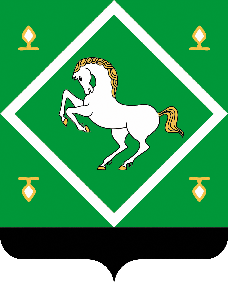 СОВЕТсельского поселения сандугачевский сельсовет МУНИЦИПАЛЬНОГО  районаЯНАУЛЬСКИЙ РАЙОН РеспубликИ Башкортостан 